EffectivenessExported from METEOR(AIHW's Metadata Online Registry)© Australian Institute of Health and Welfare 2024This product, excluding the AIHW logo, Commonwealth Coat of Arms and any material owned by a third party or protected by a trademark, has been released under a Creative Commons BY 4.0 (CC BY 4.0) licence. Excluded material owned by third parties may include, for example, design and layout, images obtained under licence from third parties and signatures. We have made all reasonable efforts to identify and label material owned by third parties.You may distribute, remix and build on this website’s material but must attribute the AIHW as the copyright holder, in line with our attribution policy. The full terms and conditions of this licence are available at https://creativecommons.org/licenses/by/4.0/.Enquiries relating to copyright should be addressed to info@aihw.gov.au.Enquiries or comments on the METEOR metadata or download should be directed to the METEOR team at meteor@aihw.gov.au.Report on Government Services "> 
Effectiveness
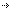 EffectivenessDimensions
of this frameworkAccessAppropriatenessQualityIdentifying and definitional attributesIdentifying and definitional attributesItem type:Framework DimensionMETEOR identifier:392713Description:Effectiveness indicators measure how well the outputs of a service achieve the stated objectives of that service. The reporting framework groups effectiveness indicators according to characteristics that are considered important to the service. Characteristics include access, appropriateness and/or quality.Identifying and definitional attributesIdentifying and definitional attributesItem type:Framework DimensionMETEOR identifier:392717Description:Access indicators measure how easily the community can obtain a service. Access has two main dimensions, undue delay (timeliness) and undue cost (affordability). Timeliness indicators can include waiting times (for example, in public hospitals and for aged care services). Affordability indicators relate to the proportion of income spent on particular services (for example, out-of-pocket expenses in children's services).Identifying and definitional attributesIdentifying and definitional attributesItem type:Framework DimensionMETEOR identifier:392716Description:Appropriateness indicators measure how well services meet client needs. An appropriateness indicator for the Supported Accommodation and Assistance Program, for example, is the proportion of clients receiving the services that they are assessed as needing. Appropriateness indicators also seek to identify the extent of any underservicing or overservicing (Renwick and Sadkowsky 1991).Some services have developed measurable standards of service need against which the current levels of service can be assessed. The 'overcrowding' measure in housing, for example, measures the appropriateness of the size of the dwelling relative to the size of the household.Other services have few measurable standards of service need; for example, the appropriate number of medical treatments available for particular populations is not known. However, data on differences in service levels can indicate where further work could identify possible underservicing or overservicing.Identifying and definitional attributesIdentifying and definitional attributesItem type:Framework DimensionMETEOR identifier:392714Description:Quality indicators reflect the extent to which a service is suited to its purpose and conforms to specifications. Information about quality is particularly important when there is a strong emphasis on increasing efficiency (as indicated by lower unit costs). There is usually more than one way in which to deliver a service, and each alternative has different implications for both cost and quality. Information about quality is needed to ensure all relevant aspects of performance are considered.The Steering Committee's approach is to identify and report on aspects of quality, particularly actual or implied competence. Actual competence can be measured by the frequency of positive (or negative) events resulting from the actions of the service (for example, deaths resulting from health system errors such as an incorrect dose of drugs). Implied competence can be measured by proxy indicators, such as the extent to which aspects of a service (such as inputs, processes and outputs) conform to specifications, for example, the level of accreditation of public hospitals and aged care facilities.